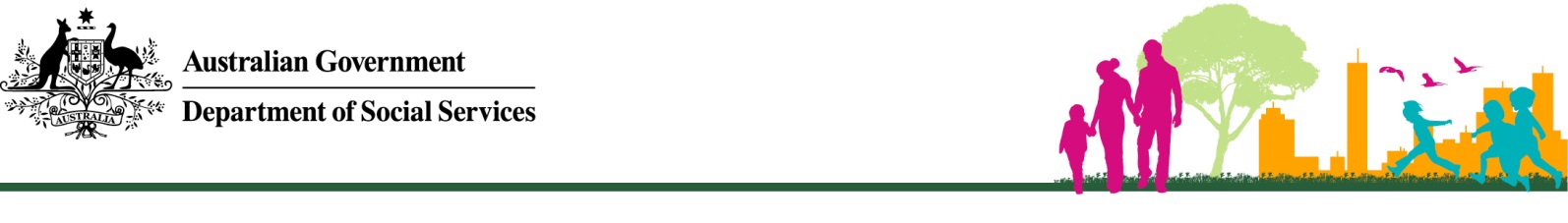 Outside School Hours Care for Teenagers with DisabilityOutside School Hours Care for Teenagers with Disability is an Australian Government initiative targeting students aged 12 to 18 years with a permanent and significant disability. Quality outside school hours care is provided before school, after school and during school holidays.The activity provides quality care for the student and provides their parents and carers with time to work or participate in the community.The activity delivers:before school, after school and holiday care;flexible and appropriate care; andsocial, recreational and life skills developmental activities that are stimulating and age appropriate.More Information?For more information, including details of the service providers please visit the Department of Social Services’ website.